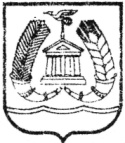 Российская ФедерацияЛенинградская областьКОМИТЕТ ФИНАНСОВГАТЧИНСКОГО МУНИЦИПАЛЬНОГО РАЙОНАПРИКАЗот   22.11.2021                                                                                                                №	 87/кф	Об утверждении Порядка учета Комитетом финансов Гатчинского муниципального района бюджетных и денежных обязательств получателей средств бюджета Гатчинского муниципального района, бюджета МО «Город Гатчина», бюджетов муниципальных образований городских и сельских поселений Гатчинского муниципального района (в случае передачи части полномочия по вопросам казначейского исполнения бюджета поселения)В соответствии со статьей 219 Бюджетного кодекса Российской Федерации приказываю:1.     Утвердить прилагаемый Порядок учета Комитетом финансов Гатчинского муниципального района бюджетных и денежных обязательств получателей средств бюджета Гатчинского муниципального района, бюджета МО «Город Гатчина», бюджетов муниципальных образований городских и сельских поселений Гатчинского муниципального района (в случае передачи части полномочия по вопросам казначейского исполнения бюджета поселения) – (далее – Порядок).2.   Признать утратившим силу приказ комитета финансов Гатчинского  муниципального района от 01.04.2020г. № 21-1/кф «Порядок учета Комитетом финансов Гатчинского муниципального района бюджетных и денежных обязательств получателей средств бюджета Гатчинского муниципального района, бюджета МО «Город Гатчина», бюджетов муниципальных образований городских и сельских поселений Гатчинского муниципального района (в случае передачи части полномочия по вопросам казначейского исполнения бюджета поселения)».3.   Отделу учета, отчетности и  казначейского исполнения бюджета  Комитета финансов Гатчинского муниципального района довести настоящий приказ до сведения главных распорядителей бюджетных средств бюджета Гатчинского муниципального района, бюджета МО «Город Гатчина», бюджетов муниципальных образований городских и сельских поселений Гатчинского муниципального района.4.    Главным распорядителям средств бюджета Гатчинского муниципального района, бюджета МО «Город Гатчина», бюджетов муниципальных образований городских и сельских поселений Гатчинского муниципального района, в целях реализации настоящего приказа организовать взаимодействие с получателями средств местного бюджета, находящимися в их ведении.5.   Настоящий приказ вступает в силу с даты его подписания.6.   Контроль за исполнением настоящего приказа  оставляю за собой. Председатель комитета финансовГатчинского муниципального района                                                   Л.И. Орехова УТВЕРЖДЕН приказом комитета финансов Гатчинского муниципального района                                                                                               от  22.11.2021   № 87/кфПОРЯДОК УЧЕТА КОМИТЕТОМ ФИНАНСОВ ГАТЧИНСКОГО МУНИЦИПАЛЬНОГО РАЙОНА БЮДЖЕТНЫХ И ДЕНЕЖНЫХ ОБЯЗАТЕЛЬСТВ ПОЛУЧАТЕЛЕЙ СРЕДСТВ БЮДЖЕТА ГАТЧИНСКОГО МУНИЦИПАЛЬНОГО РАЙОНА, БЮДЖЕТА МО «ГОРОД ГАТЧИНА», БЮДЖЕТОВ МУНИЦИПАЛЬНЫХ ОБРАЗОВАНИЙ ГОРОДСКИХ И СЕЛЬСКИХ ПОСЕЛЕНИЙ ГАТЧИНСКОГО МУНИЦИПАЛЬНОГО РАЙОНА  (в случае передачи части полномочия по вопросам казначейского исполнения бюджета поселения)I. Общие положения1. Настоящий Порядок учета комитетом финансов Гатчинского муниципального района (далее - комитет финансов) бюджетных и денежных обязательств получателей средств бюджета Гатчинского муниципального района, бюджета МО «Город Гатчина», бюджетов муниципальных образований городских и сельских поселений Гатчинского муниципального района  (в случае передачи части полномочия по вопросам казначейского исполнения бюджета поселения) (далее - Порядок) разработан в соответствии с требованиями статьи 219 Бюджетного кодекса Российской Федерации и устанавливает порядок исполнения бюджета Гатчинского муниципального района, бюджета МО «Город Гатчина», бюджетов муниципальных образований городских и сельских поселений Гатчинского муниципального района  (в случае передачи части полномочия по вопросам казначейского исполнения бюджета поселения) (далее - местный бюджет) по расходам в части учета комитетом финансов бюджетных и денежных обязательств получателей средств местного бюджета (далее соответственно — бюджетные обязательства, денежные обязательства).2. Учет бюджетных и денежных обязательств осуществляется в информационной системе «Управление бюджетным процессом Ленинградской области» (далее ИС УБП). 3. Все  термины и понятия, применяемые в Порядке, используются в значениях, установленных действующим бюджетным законодательством Российской Федерации и Ленинградской области.4. Постановка  на учет бюджетных и денежных обязательства (внесение изменений в поставленные на учет бюджетные и денежные обязательства) осуществляется в соответствии с электронными документами (далее - ЭД) «Бюджетное обязательство» и «Денежное обязательство», сформированными получателем средств местного бюджета.5. ЭД «Бюджетное обязательство» и ЭД «Денежное обязательство», сформированные получателем средств местного бюджета, подписываются усиленной квалифицированной электронной подписью лица, наделенного правом подписи согласно Карточке образцов подписей для открытия соответствующего лицевого счета.6. При формировании ЭД «Бюджетное обязательство» и ЭД «Денежное обязательство» применяются справочники, реестры и классификаторы, используемые в ИС УБП.II. Порядок учета бюджетных обязательств7. Постановка на учет бюджетного обязательства (внесение изменений в поставленное на учет бюджетное обязательство) осуществляется в соответствии с ЭД «Бюджетное обязательство», сформированным на основании документа, предусмотренного графой 2 «Перечня документов, на основании которых возникают бюджетные обязательства получателей средств местного бюджета, и документов, подтверждающих возникновение денежных обязательств получателей средств местного бюджета», согласно приложению № 1 к Порядку (далее соответственно – «документ-основание», Перечень документов).8. ЭД «Бюджетное обязательство» формируется получателем средств местного бюджета и направляется в комитет финансов в статусе «Резерв»:1) посредством импорта информации из автоматизированной информационной системы «Государственный заказ Ленинградской области»:в части бюджетного обязательства, возникшего на основании «документа – основания», предусмотренного пунктом 1 графы 2 Перечня документов, - не позднее пяти рабочих дней со дня включения информации об этом «документе – основании» в реестр контрактов, предусмотренный законодательством Российской Федерации о контрактной системе в сфере закупок товаров, работ, услуг для обеспечения государственных и муниципальных нужд;в части бюджетного обязательства, возникшего на основании «документа- основания», предусмотренного пунктами 2-3 графы 2 Перечня документов, - не позднее пяти рабочих дней с момента  (внесения в него изменений);2) посредством импорта информации из подсистемы «АЦК- Планирование» ИС УБП:в части бюджетного обязательства, возникшего на основании «документа – основания», предусмотренного пунктом 4 графы 2 Перечня документов, - не позднее пяти рабочих дней со дня его заключения (внесения в него изменений).3) непосредственно в ИС УБП:в части бюджетного обязательства, возникшего на основании «документа- основания», предусмотренного пунктами 5-7 графы 2 Перечня документов, - не позднее пяти рабочих дней со дня его заключения (внесения в него изменений);в части бюджетного обязательства, возникшего на основании «документа- основания», предусмотренного пунктом 8 графы 2 Перечня документов, - не позднее пяти рабочих дней со дня доведения до получателя средств местного бюджета соответствующих лимитов бюджетных обязательств в ИС УБП;в части бюджетного обязательства, возникшего на основании «документа – основания», предусмотренного пунктами 9-10 графы 2 Перечня документов, не позднее десяти рабочих дней со дня получения от комитета финансов уведомления о поступлении исполнительного документа (уведомления о поступлении решения налогового органа) (в случае отсутствия соответствующей строки кода классификации расходов местного бюджета в ИС УБП - не позднее одного рабочего дня со дня заведения соответствующей строки);в части бюджетного обязательства, возникшего на основании «документа- основания», предусмотренного пунктами 11-19 графы 2 Перечня документов, - не позднее пяти дней со дня принятия (изменения) бюджетного обязательства.9. ЭД «Бюджетное обязательство», сформированный на основании «документа-основания», предусмотренного пунктами 1 - 3, 5 – 7, 9 – 15, 18  графы 2 Перечня документов, представляется в комитет финансов с приложением копии «документа-основания» (документа о внесении изменений в «документ-основание»), в форме электронной копии документа на бумажном носителе, созданной посредством его сканирования, или копии электронного документа.Электронная копия документа на бумажном носителе, созданная посредством его сканирования, или копия электронного документа представляется отдельными многостраничными документами для «документа- основания» и документов о внесении изменений в «документ-основание» соответственно, с учетом ограничений, установленных эксплуатационной документацией ИС УБП, иными правовыми и организационными распорядительными документами, установленными комитетом финансов.10. Для постановки на учет бюджетного обязательства (внесения изменений в поставленное на учет бюджетное обязательство) комитет финансов в течение трех  рабочих дней со дня получения от получателя средств местного бюджета ЭД «Бюджетное обязательство» осуществляет проверку на:наличие «документа-основания», подлежащего представлению получателем средств местного бюджета в комитет финансов для постановки на учет бюджетного обязательства;соответствие информации о бюджетном обязательстве, указанной в ЭД «Бюджетное обязательство», «документу-основанию», подлежащему представлению получателем средств местного бюджета в комитет финансов для постановки на учет бюджетного обязательства;соответствие информации о бюджетном обязательстве, возникшем на основании «документа-основания», предусмотренного пунктом 1 графы 2 Перечня документов, указанной в ЭД «Бюджетное обязательство», информации об этом «документе-основании» в реестре контрактов, предусмотренном законодательством Российской Федерации о контрактной системе в сфере закупок товаров, работ, услуг для обеспечения государственных и муниципальных нужд;соответствие информации о бюджетном обязательстве, указанной в ЭД«Бюджетное обязательство», составу информации, подлежащей включению в ЭД «Бюджетное обязательство» в соответствии с приложением № 2 к Порядку, с соблюдением правил формирования ЭД «Бюджетное обязательство», установленных настоящей главой и приложением № 2 к Порядку;соответствие предмета документа-основания, указанного в ЭД «Бюджетное обязательство», коду вида (кодам видов) расходов классификации расходов местного бюджета, указанному (указанным) в ЭД «Бюджетное обязательство»;принятие бюджетных обязательств в размерах, не превышающих утвержденные бюджетные ассигнования и (или) лимиты бюджетных обязательств по соответствующим кодам классификации расходов местного бюджета;непревышение суммы авансового платежа (процента авансового платежа от общей суммы бюджетного обязательства), указанной (указанного) в ЭД «Бюджетное обязательство», над предельным размером авансового платежа, установленным нормативным правовым актом соответствующего муниципального образования  Гатчинского муниципального района.11. Для внесения изменений в поставленное на учет бюджетное обязательство формируется ЭД «Бюджетное обязательство» с указанием учетного номера бюджетного обязательства, в которое вносится изменение.12.	При положительном результате проверки ЭД «Бюджетное обязательство» на соответствие требованиям, предусмотренным пунктом 10 Порядка, комитет финансов осуществляет регистрацию ЭД «Бюджетное обязательство» путем доведения ЭД «Бюджетное обязательство» до статуса «Исполнение» и присваивает учетный номер бюджетному обязательству (вносит изменения в поставленное на учет бюджетное обязательство).                 Учетный номер бюджетного обязательства является уникальным и не подлежит изменению в пределах соответствующего финансового года.13. В случае превышения суммы бюджетного обязательства, возникшего на основании «документа-основания», предусмотренного пунктами 9-10 графы 2 Перечня документов, по соответствующим кодам классификации расходов местного бюджета над суммой неиспользованных лимитов бюджетных обязательств, доведенных до получателя средств местного бюджета, и соответствия иным требованиям, предусмотренным пунктом 10 Порядка, комитет финансов доводит ЭД «Бюджетное обязательство» до статуса «Резерв» с указанием дополнительного статуса. По факту доведения лимитов бюджетных обязательств для исполнения указанного бюджетного обязательства комитет финансов осуществляет регистрацию ЭД «Бюджетное обязательство» путем доведения до статуса «Исполнение» и присваивает учетный номер бюджетному обязательству (вносит изменения в поставленное на учет бюджетное обязательство).14. При отрицательном результате проверки ЭД «Бюджетное обязательство» на соответствие требованиям, предусмотренным пунктом 10 Порядка, комитет финансов возвращает ЭД «Бюджетное обязательство» без исполнения путем доведения до статуса «Отказан» с указанием причины отказа (за исключением случаев, предусмотренных пунктом 13 Порядка).Причина отказа указывается в соответствии со следующими группами причин отказа:Причина I - превышение суммы бюджетного обязательства по соответствующим кодам классификации расходов местного бюджета над суммой неиспользованных лимитов бюджетных обязательств, доведенных до получателя средств местного бюджета;Причина II - предмет документа-основания, указанный в ЭД «Бюджетное обязательство» не соответствует коду вида (кодам видов) расходов классификации расходов местного бюджета, указанному (указанным) в ЭД «Бюджетное обязательство»;Причина III - ненадлежащее оформление ЭД «Бюджетное обязательство», несоответствие информации о бюджетном обязательстве, указанной в ЭД «Бюджетное обязательство», «документу-основанию», превышение предельного размера авансового платежа;Причина IV - ненадлежащее оформление «документов-оснований» или их отсутствие.III. Порядок учета денежных обязательств15. Постановка на учет денежного обязательства (внесение изменений в поставленное на учет денежное обязательство) осуществляется в соответствии с  ЭД «Денежное обязательство», сформированным на основании документа, предусмотренного графой 3 Перечня документов (далее - документ, подтверждающий возникновение (принятого на учет) денежного обязательства).16. ЭД "Денежное обязательство" формируется получателем средств местного бюджета и представляется на статусе "Подготовлен" в случае многократного исполнения денежного обязательства (более чем одним платежным документом – ЭД «Заявка на оплату расходов») – не позднее десяти рабочих дней со дня, следующего за днем возникновения денежного обязательства. В случае исполнения денежного обязательства одним платежным документом (ЭД «Заявка на оплату расходов»), сумма которого равна сумме подлежащего постановке на учет денежного обязательства, ЭД «Денежное обязательство» формируется Комитетом финансов при положительном результате проверки указанных ЭД «Заявка на оплату расходов» - в срок, установленный для санкционирования оплаты денежных обязательств в соответствии с Порядком  санкционирования оплаты денежных обязательств получателей средств бюджета Гатчинского муниципального района, бюджета МО «Город Гатчина», бюджетов муниципальных образований городских и сельских поселений Гатчинского муниципального района  (в случае передачи части полномочия по вопросам казначейского исполнения бюджета поселения) и администраторов источников финансирования дефицита бюджета.17. ЭД «Денежное обязательство», сформированный получателем средств местного бюджета, представляется в комитет финансов с приложением копии документа, подтверждающего возникновение денежного обязательства, в форме электронной копии документа на бумажном носителе, созданной посредством его сканирования, или копии электронного документа.Электронная копия документа на бумажном носителе, созданная посредством его сканирования, или копия электронного документа представляется в формате одного многостраничного документа с учетом ограничений, установленных эксплуатационной документацией ИС УБП, иными правовыми и организационными распорядительными документами, установленными комитетом финансов.Представление документов, подтверждающих возникновение денежных обязательств, предусмотренных пунктами 4 - 8, 14 - 19 графы 3 Перечня документов, не требуется (за исключением документов, подтверждающих возникновение денежных обязательств, по расходам получателей средств местного бюджета в целях софинансирования которых предоставляется субсидии и иные межбюджетные трансферы, имеющие целевое назначение, из федерального бюджета).18. Для постановки на учет денежного обязательства (внесения изменений в поставленное на учет денежное обязательство) комитет финансов в течение трех рабочих дней со дня получения от получателя средств местного бюджета ЭД «Денежное обязательств» осуществляет проверку на:наличие документа, подтверждающего возникновение денежного обязательства, подлежащего представлению получателем средств местного бюджета в комитет финансов для постановки на учет денежного обязательства;          соответствие информации о денежном обязательстве, указанной в ЭД «Денежное обязательство», составу информации, подлежащей включению в ЭД «Денежное обязательство» в соответствии с приложением № 3 к Порядку, с соблюдением правил формирования ЭД «Денежное обязательство», установленных настоящей главой и приложением № 3 к Порядку;соответствие информации о денежном обязательстве, указанной в ЭД «Денежное обязательство», информации по соответствующему бюджетному обязательству;соответствие информации о денежном обязательстве, указанной в ЭД «Денежное обязательство», документу, подтверждающего возникновение денежного обязательства, подлежащему представлению получателем средств местного бюджета в комитет финансов для постановки на учет денежных обязательств.19.Для внесения изменений в поставленное на учет денежное обязательство формируется ЭД «Денежное обязательство» с указанием учетного номера денежного обязательства, в которое вносится изменение.20. При положительном результате проверки ЭД «Денежное обязательство» на соответствие требованиям, предусмотренным пунктом 18 Порядка, комитет финансов осуществляет регистрацию ЭД «Денежное обязательство» путем доведения до статуса «Исполнение» и присваивает учетный номер денежному обязательству (вносит изменения в поставленное на учет денежное обязательство).Учетный номер денежного обязательства является уникальным и не подлежит изменению в пределах соответствующего финансового года.20.1. Комитет финансов осуществляет регистрацию ЭД "Денежное обязательство", сформированного в случае, предусмотренном вторым абзацем пункта 16 Порядка, путем доведения до статуса "Исполнение" и присваивает учетный номер денежному обязательству одновременно с формированием указанного ЭД "Денежное обязательство".21.	При отрицательном результате проверки ЭД «Денежное обязательство» на соответствие требованиям, предусмотренным пунктом 18 Порядка, комитет финансов возвращает ЭД «Денежное обязательство» без исполнения путем доведения до статуса «Отказан» с указанием причины отказа.Причина отказа указывается в соответствии со следующими группами причин отказа:Причина I - ненадлежащее оформление документа, подтверждающего возникновение денежного обязательства, или его отсутствие;Причина II - ненадлежащее оформление ЭД «Денежное обязательство», несоответствие информации о денежном обязательстве, указанной в ЭД «Денежное обязательство», документу, подтверждающему возникновение денежного обязательства;Причина III - несоответствие информации о денежном обязательстве, указанной в ЭД «Денежное обязательство», информации по соответствующему бюджетному обязательству.IV. Предоставление информации о бюджетных обязательствах, учтенных вкомитете финансов22. Информация о бюджетных обязательствах, учтенных в комитете финансов, формируется в ИС УБ по форме Справки об исполнении принятых на учет бюджетных обязательств, утвержденной Приложением № 4 к Порядку (далее - Справка об исполнении бюджетных обязательств).23. Справка об исполнении бюджетных обязательств без отметки комитета финансов формируется получателем средств местного бюджета.24. Справка об исполнении бюджетных обязательств с отметкой комитета финансов предоставляется комитетом финансов по письменному запросу:главных распорядителей средств местного бюджета - в части бюджетных обязательств подведомственных им получателей средств местного бюджета;получателей средств местного бюджета - в части бюджетных обязательств соответствующего получателя средств местного бюджета.25. Справка об исполнении бюджетных обязательств формируется по состоянию на указанную дату нарастающим итогом с 01 января текущего финансового года.В заголовочной части Справки об исполнении бюджетных обязательств указываются наименование финансового органа - «Комитет финансов Гатчинского муниципального района», наименование получателя средств местного бюджета, по которому формируется информация, и дата, по состоянию на которую формируется информация.В табличной части Справки об исполнении бюджетных обязательств указываются:в графе 1 - составная часть кода бюджетной классификации расходов местного бюджета, по которому поставлены на учет бюджетные обязательства;в графе 2 - сумма доведенных до получателя средств местного бюджета лимитов бюджетных обязательств на текущий финансовый год;в графе 3 — сумма поставленных на учет бюджетных обязательств на текущий финансовый год;в графе 4 - сумма исполненных бюджетных обязательств в текущем финансовом году в рамках ЭД «Бюджетное обязательство»;в графе 5 - сумма неисполненных бюджетных обязательств в текущем финансовом году (разность показателей графы 3 и 4);в графе 6 - сумма исполненных бюджетных обязательств в текущем финансовом году вне рамок ЭД «Бюджетное обязательство»;в графе 7 - сумма неиспользованных лимитов бюджетных обязательств на текущий финансовый год (разность графы 2 и суммы граф 3 и 6).V. Заключительные положения         26. В целях учета исполнения бюджетных и денежных обязательств получатель средств местного бюджета в соответствии с Порядком указывает в ЭД «Заявка на оплату расходов» реквизиты ЭД «Бюджетное обязательство» и ЭД «Денежное обязательство» (номер и дата) (за исключением ЭД "Денежное обязательство", сформированного в случае, предусмотренном вторым абзацем пункта 16 Порядка).27. Неисполненный на конец текущего финансового года остаток бюджетного (денежного) обязательства подлежит переучету в очередном финансовом году в соответствии с ЭД «Бюджетное обязательство» (ЭД «Денежное обязательство»), представленным получателем средств местного бюджета.28.  В случае ликвидации, реорганизации получателя средств местного бюджета неисполненное бюджетное (денежное) обязательство подлежат переучету в соответствии с ЭД «Бюджетное обязательство» (ЭД «Денежное обязательство»), представленным получателем средств местного бюджета — правопреемником.ПЕРЕЧЕНЬ ДОКУМЕНТОВ, НА ОСНОВАНИИ КОТОРЫХ ВОЗНИКАЮТ БЮДЖЕТНЫЕ ОБЯЗАТЕЛЬСТВА ПОЛУЧАТЕЛЕЙ СРЕДСТВ МЕСТНОГО БЮДЖЕТА, И ДОКУМЕНТОВ, ПОДТВЕРЖДАЮЩИХ ВОЗНИКНОВЕНИЕ ДЕНЕЖНЫХ ОБЯЗАТЕЛЬСТВ ПОЛУЧАТЕЛЕЙ СРЕДСТВ МЕСТНОГО БЮДЖЕТАИНФОРМАЦИЯ, НЕОБХОДИМАЯ ДЛЯ ФОРМИРОВАНИЯ ЭД «БЮДЖЕТНОЕ ОБЯЗАТЕЛЬСТВО»ИНФОРМАЦИЯ, НЕОБХОДИМАЯ ДЛЯ ФОРМИРОВАНИЯ ЭД «ДЕНЕЖНОЕ ОБЯЗАТЕЛЬСТВО»Приложение № 1к Порядку учета бюджетных и денежных обязательств получателей средств бюджета Гатчинского муниципального района, бюджета МО «Город Гатчина», бюджетов муниципальных образований городских и сельских поселений Гатчинского муниципального района  (в случае передачи части полномочия по вопросам казначейского исполнения бюджета поселения), утвержденному приказом комитета финансов Гатчинского муниципального районаот 22.11.2021г. № 87/кф№Документ, на основании которого возникает бюджетное обязательство получателя средств местного бюджетаДокумент, подтверждающий возникновение денежного обязательства получателя средств местного бюджета1231.Договор на поставку товаров, выполнение работ, оказание услуг, сведения о котором подлежат включению в реестр контрактов, предусмотренный законодательством Российской Федерации о контрактной системе в сфере закупок товаров, работ, услуг для обеспечения государственных и муниципальных нужд (далее соответственно – договор, реестр контрактов)Документ, подтверждающий факт поставки товаров, выполнения работ, оказания услуг, содержащий обязательные реквизиты первичного учетного документа в соответствии с законодательством Российской Федерации (далее – документ, подтверждающий факт поставки товаров, выполнения работ, оказания услуг)1.Договор на поставку товаров, выполнение работ, оказание услуг, сведения о котором подлежат включению в реестр контрактов, предусмотренный законодательством Российской Федерации о контрактной системе в сфере закупок товаров, работ, услуг для обеспечения государственных и муниципальных нужд (далее соответственно – договор, реестр контрактов)Счет - в случае осуществления авансовых платежей, если выставление счета предусмотрено условиями договора1.Договор на поставку товаров, выполнение работ, оказание услуг, сведения о котором подлежат включению в реестр контрактов, предусмотренный законодательством Российской Федерации о контрактной системе в сфере закупок товаров, работ, услуг для обеспечения государственных и муниципальных нужд (далее соответственно – договор, реестр контрактов)Счет-фактура1.Договор на поставку товаров, выполнение работ, оказание услуг, сведения о котором подлежат включению в реестр контрактов, предусмотренный законодательством Российской Федерации о контрактной системе в сфере закупок товаров, работ, услуг для обеспечения государственных и муниципальных нужд (далее соответственно – договор, реестр контрактов)Договор – в случае осуществления авансовых платежей в соответствии с условиями договора, внесения арендной платы по договору1.Договор на поставку товаров, выполнение работ, оказание услуг, сведения о котором подлежат включению в реестр контрактов, предусмотренный законодательством Российской Федерации о контрактной системе в сфере закупок товаров, работ, услуг для обеспечения государственных и муниципальных нужд (далее соответственно – договор, реестр контрактов)Справка-расчет или иной документ, являющийся основанием для оплаты неустойки2.Договор, сведения о котором не подлежат включению в реестр контрактовДокумент, подтверждающий факт поставки товаров, выполнения работ, оказания услуг2.Договор, сведения о котором не подлежат включению в реестр контрактовСчет - в случае осуществления авансовых платежей, если выставление счета предусмотрено условиями договора2.Договор, сведения о котором не подлежат включению в реестр контрактовСчет-фактура2.Договор, сведения о котором не подлежат включению в реестр контрактовДоговор – в случае осуществления авансовых платежей в соответствии с условиями договора, внесения арендной платы по договору2.Договор, сведения о котором не подлежат включению в реестр контрактовСправка-расчет или иной документ, являющийся основанием для оплаты неустойки3.Счет (оферта) на поставку товаров, выполнение работ, оказание услугДокумент, подтверждающий факт поставки товаров, выполнения работ, оказания услуг3.Счет (оферта) на поставку товаров, выполнение работ, оказание услугСчет - в случае осуществления авансовых платежей3.Счет (оферта) на поставку товаров, выполнение работ, оказание услугСчет-фактура4.Соглашение о предоставлении межбюджетного трансферта из областного (местного)  бюджета, заключение которого осуществляется в подсистеме «АЦК-Планирование» ИС УБПГрафик перечисления межбюджетного трансферта, предусмотренный соглашением о предоставлении межбюджетного трансферта (иной документ, подтверждающий возникновение денежного обязательства, предусмотренный соглашением о предоставлении межбюджетного трансферта из областного (местного) бюджета)5.Соглашение о предоставлении межбюджетного трансферта из областного (местного) бюджета, заключение которого не осуществляется в подсистеме «АЦК-Планирование» ИС УБПГрафик перечисления межбюджетного трансферта, предусмотренный соглашением о предоставлении межбюджетного трансферта (иной документ, подтверждающий возникновение денежного обязательства, предусмотренный соглашением о предоставлении межбюджетного трансферта из областного (местного) бюджета 6.Соглашение о предоставлении субсидии бюджетному или автономному учреждениюГрафик перечисления субсидии, предусмотренный соглашением о предоставлении субсидии бюджетному или автономному учреждению7.Соглашение о предоставлении субсидии юридическому лицу (за исключением субсидии бюджетному или автономному учреждению), индивидуальному предпринимателю, физическому лицу – производителю товаров, работ, услуг, некоммерческой организации, не являющейся государственным (муниципальным) учреждением, или договор, заключенный в связи с предоставлением бюджетных инвестиций юридическому лицу в соответствии с бюджетным законодательством Российской Федерации (далее – соглашение о предоставлении субсидии и бюджетных инвестиций юридическому лицу)Документ, подтверждающий факт поставки товаров, выполнения работ, оказания услуг7.Соглашение о предоставлении субсидии юридическому лицу (за исключением субсидии бюджетному или автономному учреждению), индивидуальному предпринимателю, физическому лицу – производителю товаров, работ, услуг, некоммерческой организации, не являющейся государственным (муниципальным) учреждением, или договор, заключенный в связи с предоставлением бюджетных инвестиций юридическому лицу в соответствии с бюджетным законодательством Российской Федерации (далее – соглашение о предоставлении субсидии и бюджетных инвестиций юридическому лицу)Реестр получателей субсидий7.Соглашение о предоставлении субсидии юридическому лицу (за исключением субсидии бюджетному или автономному учреждению), индивидуальному предпринимателю, физическому лицу – производителю товаров, работ, услуг, некоммерческой организации, не являющейся государственным (муниципальным) учреждением, или договор, заключенный в связи с предоставлением бюджетных инвестиций юридическому лицу в соответствии с бюджетным законодательством Российской Федерации (далее – соглашение о предоставлении субсидии и бюджетных инвестиций юридическому лицу)Правовой акт получателя средств местного бюджета8.Нормативный правовой акт, предусматривающий предоставление межбюджетного трансферта из местного бюджета, если порядком (правилами) предоставления указанного межбюджетного трансферта не предусмотрено заключение соглашения о предоставлении межбюджетного трансфертаИнформация для перечисления межбюджетного трансферта из местного бюджета в соответствии с перечнем документов, установленным порядком (правилами) предоставления указанного межбюджетного трансферта8.Нормативный правовой акт, предусматривающий предоставление межбюджетного трансферта из местного бюджета, если порядком (правилами) предоставления указанного межбюджетного трансферта не предусмотрено заключение соглашения о предоставлении межбюджетного трансфертаИной документ, подтверждающий возникновение денежного обязательства по бюджетному обязательству получателя средств местного бюджета, возникшему на основании нормативного правового акта о предоставлении межбюджетного трансферта9.Исполнительный документ (исполнительный лист, судебный приказ) с уведомлением о поступлении исполнительного документа (и документом, определяющий сумму бюджетного обязательства, при солидарной ответственности)Исполнительный документ (исполнительный лист, судебный приказ)10.Решение налогового органа о взыскании налога, сбора, пеней и штрафов (далее - решение налогового органа) с уведомлением о поступлении решения налогового органаРешение налогового органа11.Соглашение (правовой акт) о компенсации (договор, заключенный с гражданином) на приобретение товаров, работ, услуг в целях социального обеспечения граждан в соответствии с законодательством Российской Федерации (далее – соглашение о компенсации)Документ, подтверждающий факт поставки товаров, выполнения работ, оказания услуг11.Соглашение (правовой акт) о компенсации (договор, заключенный с гражданином) на приобретение товаров, работ, услуг в целях социального обеспечения граждан в соответствии с законодательством Российской Федерации (далее – соглашение о компенсации)Правовой акт получателя средств местного бюджета11.Соглашение (правовой акт) о компенсации (договор, заключенный с гражданином) на приобретение товаров, работ, услуг в целях социального обеспечения граждан в соответствии с законодательством Российской Федерации (далее – соглашение о компенсации)Иной документ, подтверждающий возникновение денежного обязательства по бюджетному обязательству, возникшему на основании соглашения о компенсации12.Договор на выполнение работ, оказание услуг, в отношении которого не применяется Федеральный закон от 5 апреля 2013 года № 44-ФЗ «О контрактной системе в сфере закупок товаров, работ, услуг для обеспечения государственных и муниципальных нужд»Документ, подтверждающий факт поставки товаров, выполнения работ, оказания услуг12.Договор на выполнение работ, оказание услуг, в отношении которого не применяется Федеральный закон от 5 апреля 2013 года № 44-ФЗ «О контрактной системе в сфере закупок товаров, работ, услуг для обеспечения государственных и муниципальных нужд»Счет - в случае осуществления авансовых платежей, если выставление счета предусмотрено условиями договора12.Договор на выполнение работ, оказание услуг, в отношении которого не применяется Федеральный закон от 5 апреля 2013 года № 44-ФЗ «О контрактной системе в сфере закупок товаров, работ, услуг для обеспечения государственных и муниципальных нужд»Счет-фактура12.Договор на выполнение работ, оказание услуг, в отношении которого не применяется Федеральный закон от 5 апреля 2013 года № 44-ФЗ «О контрактной системе в сфере закупок товаров, работ, услуг для обеспечения государственных и муниципальных нужд»Справка-расчет или иной документ, являющийся основанием для оплаты неустойки13.Исполнительный документ, для которого не предусмотрено формирование уведомления о поступлении исполнительного документа в рамках главы 24.1 Бюджетного кодекса Российской федерации (далее – исполнительный документ без уведомления)Исполнительный документ без уведомления14.Правовой акт о принятии решения о предоставлении субсидии юридическому лицу (за исключением субсидии бюджетному или автономному учреждению), индивидуальному предпринимателю, физическому лицу – производителю товаров, работ, услуг, если правовым актом, регулирующим предоставление субсидии в порядке возмещения затрат (недополученных доходов) в связи с производством (реализацией) товаров, выполнением работ, оказанием услуг, не предусмотрено заключение соглашения (далее – правовой акт о принятии решения о предоставлении субсидии)Правовой акт о принятии решения о предоставлении субсидии14.Правовой акт о принятии решения о предоставлении субсидии юридическому лицу (за исключением субсидии бюджетному или автономному учреждению), индивидуальному предпринимателю, физическому лицу – производителю товаров, работ, услуг, если правовым актом, регулирующим предоставление субсидии в порядке возмещения затрат (недополученных доходов) в связи с производством (реализацией) товаров, выполнением работ, оказанием услуг, не предусмотрено заключение соглашения (далее – правовой акт о принятии решения о предоставлении субсидии)В случае предоставления субсидии на возмещение фактически произведенных расходов (недополученных доходов):- отчет о выполнении условий, установленных при предоставлении субсидии юридическому лицу, в соответствии с порядком (правилами) предоставления субсидии юридическому лицу;- документы, подтверждающие фактически произведенные расходы (недополученные доходы) в соответствии с порядком (правилами) предоставления субсидии юридическому лицу;- заявка на перечисление субсидии юридическому лицу (при наличии)15.Договор (соглашение) о предоставлении бюджетного кредита местному бюджетуГрафик погашения задолженности и (или) уплаты процентов за пользование бюджетным кредитом (иной документ, подтверждающий возникновение денежного обязательства, предусмотренный договором (соглашением) о предоставлении бюджетного кредита местному бюджету)16.Уведомление о бюджетных назначениях, предусмотренных на оплату труда, выплату денежного содержания, денежного довольствия (иной документ, подтверждающий возникновение бюджетного обязательства, содержащий расчет годового объема оплаты труда (денежного содержания, денежного довольствия)Заявка на оплату расходов получателя средств местного бюджета в сумме подтверждающей возникновение денежного обязательства возникшему по реализации трудовых функций работника в соответствии с трудовым законодательством Российской Федерации, законодательством о гражданской (муниципальной) службе. 17.Правовой акт о назначении и выплате стипендий обучающимся, премий за достижения в области культуры, искусства, образования, науки и техники, в иных областях, премий спортсменам - победителям и призерам спортивных соревнований, грантов, в том числе грантов в форме субсидий, предоставляемых на конкурсной основе (далее - правовой акт о назначении и выплате стипендий, премий и грантов)Правовой акт о назначении и выплате стипендий, премий и грантов18.Документ, не определенный другими пунктами настоящего перечня, в соответствии с которым возникает бюджетное обязательство получателя средств местного бюджетаАвансовый отчет18.Документ, не определенный другими пунктами настоящего перечня, в соответствии с которым возникает бюджетное обязательство получателя средств местного бюджетаЗаявление на выдачу денежных средств под отчет18.Документ, не определенный другими пунктами настоящего перечня, в соответствии с которым возникает бюджетное обязательство получателя средств местного бюджетаЗаявление физического лица18.Документ, не определенный другими пунктами настоящего перечня, в соответствии с которым возникает бюджетное обязательство получателя средств местного бюджетаПриказ о направлении в командировку, с прилагаемым расчетом командировочных сумм18.Документ, не определенный другими пунктами настоящего перечня, в соответствии с которым возникает бюджетное обязательство получателя средств местного бюджетаСлужебная записка18.Документ, не определенный другими пунктами настоящего перечня, в соответствии с которым возникает бюджетное обязательство получателя средств местного бюджетаИной документ, подтверждающий возникновение денежного обязательства по бюджетному обязательству получателя средств областного бюджетаПриложение № 2К Порядку учета бюджетных и денежных обязательств получателей средств бюджета Гатчинского муниципального района, бюджета МО «Город Гатчина», бюджетов муниципальных образований городских и сельских поселений Гатчинского муниципального района  (в случае передачи части полномочия по вопросам казначейского исполнения бюджета поселения), утвержденному приказом комитета финансов Гатчинского муниципального районаПриложение № 2К Порядку учета бюджетных и денежных обязательств получателей средств бюджета Гатчинского муниципального района, бюджета МО «Город Гатчина», бюджетов муниципальных образований городских и сельских поселений Гатчинского муниципального района  (в случае передачи части полномочия по вопросам казначейского исполнения бюджета поселения), утвержденному приказом комитета финансов Гатчинского муниципального районаПриложение № 2К Порядку учета бюджетных и денежных обязательств получателей средств бюджета Гатчинского муниципального района, бюджета МО «Город Гатчина», бюджетов муниципальных образований городских и сельских поселений Гатчинского муниципального района  (в случае передачи части полномочия по вопросам казначейского исполнения бюджета поселения), утвержденному приказом комитета финансов Гатчинского муниципального районаПриложение № 2К Порядку учета бюджетных и денежных обязательств получателей средств бюджета Гатчинского муниципального района, бюджета МО «Город Гатчина», бюджетов муниципальных образований городских и сельских поселений Гатчинского муниципального района  (в случае передачи части полномочия по вопросам казначейского исполнения бюджета поселения), утвержденному приказом комитета финансов Гатчинского муниципального районаот22.11.2021г.№87/кф№Наименование раздела и поля (группы полей) ЭД «Бюджетное обязательство»Правила формирования информации в поле ЭД «Бюджетное обязательство»1231.Раздел «Документ»1.1.НомерУказывается порядковый номер ЭД «Бюджетное обязательство». Сохраняется в рамках одного бюджетного обязательства.1.2.ДатаУказывается дата формирования ЭД «Бюджетное обязательство».1.3.Учетный номер БОУказывается при внесении изменений в поставленное на учет бюджетное обязательство.Указывается учетный номер бюджетного обязательства, в которое вносятся изменения, присвоенный ему при постановке на учет.1.4.Бланк расходовУказывается соответствующее наименование бланка расходов получателя средств местного бюджета.1.5.Счет для финансированияУказывается соответствующий номер лицевого счета получателя средств местного бюджета.1.6.ОрганизацияУказывается наименование получателя средств местного бюджета.1.7Без реквизитов получателяПараметр заполняется для бюджетных обязательств, связанных с:расходами на выплату заработной платы, начислений на оплату труда и удержаний из заработной платы (денежного содержания, денежного довольствия);выплатами по публичным нормативным обязательствам. Перечень публичных нормативных обязательств;социальными выплатами безработным гражданам (социальными выплатами и иными выплатами отдельным категориям граждан, ищущих работу), удержаниями из соответствующих выплат;расходами на выплату стипендий обучающимся, премий за достижения в области культуры, искусства, образования, науки и техники, в иных областях, премий спортсменам - победителям и призерам спортивных соревнований, грантов, в том числе грантов в форме субсидий, предоставляемых на конкурсной основе;иными расходами по выплатам физическим лицам, в случае если число получателей, указываемых в соответствии с пунктом 5.2 настоящего Приложения, превысит десять.При этом поля (группы полей), предусмотренные пунктами 3.1 - 3.9, 5.2 настоящего Приложения, заполнению не подлежат2.Раздел «КБК»2.1.БюджетополучательВ случае предоставления межбюджетного трансферта из местного бюджета указывается наименование получателя межбюджетного трансферта.В иных случаях указывается наименование получателя средств местного бюджета.2.2.Группа полей «КБК»Указывается код (коды) бюджетной классификации расходов местного бюджета в соответствии с предметом по «документу-основанию».2.3.Группа полей «Сумма тек. года и планового периода»Указывается сумма бюджетного обязательства по соответствующим кодам бюджетной классификации расходов местного бюджета отдельно для текущего финансового года и годов планового периода в соответствии с документом-основанием.В случае если документом-основанием сумма не определена, указывается сумма, рассчитанная получателем средств местного бюджета.2.4.Исп. на нач. годаУказывается исполненная сумма бюджетного обязательства прошлых лет.3.Раздел «Расходование»3.1.ОрганизацияУказывается наименование (фамилия, имя, отчество физического лица) поставщика (подрядчика, исполнителя, получателя денежных средств) в соответствии с документом-основанием (далее – контрагент).3.2.ИННУказывается индивидуальный номер налогоплательщика контрагента в соответствии с документом-основанием.3.3.КППУказывается код причины постановки в налоговом органе  контрагента в соответствии с документом-основанием.3.4.СчетЕсли контрагент включен в справочник организации ИС УБП  с присвоенным ему Кодом организации и при этом ему открыт лицевой счет в территориальном органе Федерального казначейства (далее – ТОФК) (финансовом органе) – указывается лицевой счет, открытый в ТОФК (финансовом органе).Если контрагент не включен в справочник организации ИС УБП  и (или) ему не открыт лицевой счет в ТОФК (финансовом органе) – указывается номер банковского (казначейского) счета контрагента.3.5.БИКУказывается банковский идентификационный код банка (ТОФК) контрагента.3.6.БанкУказывается наименование банка (ТОФК)  контрагента.3.7.КоррсчетУказывается корреспондентский счет банка (ТОФК)  контрагента (при наличии).3.8.УФКВ случае если в поле «Счет» (пункт 3.4 настоящего Приложения) указан лицевой счет в ТОФК (финансовом органе), указывается наименование ТОФК (финансового органа), в котором открыт лицевой счет.3.9.Счет УФКВ случае если в поле «Счет» (пункт 3.4 настоящего Приложения) указан лицевой счет в ТОФК (финансовом органе), указывается казначейский  счет, на котором открыт лицевой счет контрагента.4.Раздел «Реквизиты договора»4.1.Условия оплаты договораУказывается информация об условиях осуществления оплаты, установленных документом-основанием.5.Раздел «График оплаты»5.1.ДатаДата, не позднее которой необходимо произвести выплаты, в соответствии с документом-основанием.5.2.Группа полей «Подрядчик (поставщик)»Указывается информация в соответствии с пунктами раздела 3 настоящего Приложения.При наличии более одного контрагента информация указывается по каждому контрагенту отдельно. Если контрагент не включен в справочник организаций ИС УБП и ему открыт лицевой счет в ТОФК (финансовом органе) - в поле "Организация" указывается наименование контрагента в соответствии с требованиями, установленными Центральным банком Российской Федерации и Министерством финансов Российской Федерации для указания информации в поле "Получатель" платежного поручения5.3.СуммаСумма платежа по строке графика оплаты в соответствии с документом-основанием.В случае если документом-основанием сумма не определена, указывается сумма, рассчитанная получателем средств местного бюджета.6.Раздел «Реквизиты документа-основания»6.1.ВидУказывается для бюджетных обязательств, возникших на основании документов-оснований, предусмотренных:пунктом 1 графы 2 Перечня документов - "контракт";пунктами 2 - 3 графы 2 Перечня документов - "договор";пунктами 4 - 7 графы 2 Перечня документов - "соглашение";пунктами 8, 14 графы 2 Перечня документов - "нормативный правовой акт";пунктом 9 графы 2 Перечня документов - "исполнительный документ";пунктом 10 графы 2 Перечня документов - "решение налогового органа";пунктами 11 - 13, 15 - 19 графы 2 Перечня документов - "иное основание"6.2.НаименованиеУказывается наименование документа-основания.6.3.НомерУказывается номер документа-основания (при наличии).6.4.ДатаУказывается дата заключения (принятия) документа-основания, дата выдачи исполнительного документа (дата вынесения приказа), дата решения налогового органа.6.5.Предмет по «««документу-основанию»»»При указании в поле «Вид» (пункт 6.1 настоящего Приложения) значения «контракт», «договор» указывается наименование(я) объекта закупки (поставляемых товаров, выполняемых работ, оказываемых услуг).При указании в поле «Вид» значения «соглашение», «нормативный правовой акт» указывается наименование(я) цели(ей) предоставления, направления(ий) расходования субсидии, бюджетных инвестиций, межбюджетного трансферта.При указании в поле «Вид» значения «исполнительный документ», «решение налогового органа» указывается предмет исполнительного документа, решения налогового органа.6.6.Реестровый номерПри указании в поле «Вид» (пункт 6.1 настоящего Приложения) значения «контракт» указывается уникальный номер реестровой записи в реестре контрактов.6.7.СуммаУказывается сумма бюджетного обязательства в соответствии с документом-основанием.В случае если документом-основанием сумма не определена, указывается сумма, рассчитанная получателем средств местного бюджета.6.8.Процент авансового платежаПри указании в поле «Вид» (пункт 6.1 настоящего Приложения) значения «контракт», «договор» указывается процент авансового платежа, установленный документом-основанием или исчисленный от общей суммы бюджетного обязательства.6.9.Сумма авансового платежаПри указании в поле «Вид» (пункт 6.1 настоящего Приложения) значения «контракт», «договор» указывается сумма авансового платежа, установленная документом-основанием или исчисленная от общей суммы бюджетного обязательства.7.Раздел «Уведомление о поступлении ЭД ОВ»7.1НомерПри указании в поле «Вид» (пункт 6.1 настоящего Приложения) значения «исполнительный документ», «решение налогового органа» указывается номер уведомления о поступлении исполнительного документа (решения налогового органа), полученного от комитета финансов7.2ДатаПри указании в поле «Вид» (пункт 6.1 настоящего Приложения) значения «исполнительный документ», «решение налогового органа» указывается дата уведомления о поступлении исполнительного документа (решения налогового органа), полученного от комитета финансов8.Раздел «Идентификатор соглашения»8.1.Вид соглашенияПри указании в поле «Вид» (пункт 6.1 настоящего Приложения) значения «соглашение» или при осуществлении ТОФК казначейского сопровождения целевых средств в случаях, предусмотренных законодательством Российской Федерации, указывается одно из следующих значений: «соглашение учредителя с БУ/АУ», «соглашение о предоставлении субсидии сельхоз- и товаропроизводителям», «соглашение с фондом кап.ремонта».8.2.Уникальный реестровый номерПри осуществлении ТОФК казначейского сопровождения целевых средств в случаях, предусмотренных законодательством Российской Федерации, указываются 1 – 11 разряды уникального номер реестровой записи соглашения о предоставлении из федерального бюджета местному бюджету субсидии на софинансирование соответствующих расходных обязательств.8.3.Идентификатор соглашенияПри осуществлении ТОФК казначейского сопровождения целевых средств в случаях, предусмотренных законодательством Российской Федерации, указывается идентификатора государственного контракта, контракта учреждения, соглашения, договора о капитальных вложениях при казначейском сопровождении средств в валюте Российской Федерации, присвоенный комитетом финансов в соответствии с законодательством Российской Федерации.Приложение № 3К Порядку учета бюджетных и денежных обязательств получателей средств бюджета Гатчинского муниципального района, бюджета МО «Город Гатчина», бюджетов муниципальных образований городских и сельских поселений Гатчинского муниципального района  (в случае передачи части полномочия по вопросам казначейского исполнения бюджета поселения), утвержденному приказом комитета финансов Гатчинского муниципального районаПриложение № 3К Порядку учета бюджетных и денежных обязательств получателей средств бюджета Гатчинского муниципального района, бюджета МО «Город Гатчина», бюджетов муниципальных образований городских и сельских поселений Гатчинского муниципального района  (в случае передачи части полномочия по вопросам казначейского исполнения бюджета поселения), утвержденному приказом комитета финансов Гатчинского муниципального районаПриложение № 3К Порядку учета бюджетных и денежных обязательств получателей средств бюджета Гатчинского муниципального района, бюджета МО «Город Гатчина», бюджетов муниципальных образований городских и сельских поселений Гатчинского муниципального района  (в случае передачи части полномочия по вопросам казначейского исполнения бюджета поселения), утвержденному приказом комитета финансов Гатчинского муниципального районаПриложение № 3К Порядку учета бюджетных и денежных обязательств получателей средств бюджета Гатчинского муниципального района, бюджета МО «Город Гатчина», бюджетов муниципальных образований городских и сельских поселений Гатчинского муниципального района  (в случае передачи части полномочия по вопросам казначейского исполнения бюджета поселения), утвержденному приказом комитета финансов Гатчинского муниципального районаот 22.11.2021г.№87/кф№Наименование раздела и поля (группы полей) ЭД «Денежное обязательство»Правила формирования информации в поле ЭД «Денежное обязательство»1231.Раздел «Документ»1.1.НомерУказывается порядковый номер ЭД «Денежное обязательство». Сохраняется в рамках одного денежного обязательства.1.2.ДатаУказывается дата формирования ЭД «Денежное обязательство».1.3.Учетный номер ДОУказывается при внесении изменений в поставленное на учет денежное обязательство.Указывается учетный номер денежного обязательства, в которое вносятся изменения, присвоенный ему при постановке на учет.1.4.Бланк расходовУказывается соответствующее наименование бланка расходов получателя средств местного бюджета.1.5.Счет для финансированияУказывается соответствующий номер лицевого счета получателя средств местного бюджета.1.6.ОрганизацияУказывается наименование получателя средств местного бюджета.2.Раздел «КБК»2.1.БюджетополучательВ случае предоставления межбюджетного трансферта из местного бюджета указывается наименование получателя межбюджетного трансфера.В иных случаях указывается наименование получателя средств местного бюджета.2.2.Строка бюджетного обязательства2.3.Группа полей «КБК»Указывается код (коды) бюджетной классификации расходов местного бюджета в соответствии с предметом по документу, подтверждающему возникновение денежного обязательства.2.4.Группа полей «Сумма тек. года и планового периода»2.5.Исп. на нач. годаУказывается исполненная сумма денежного обязательства прошлых лет.2.6.Аванс тек. годаУказывается сумма авансового платежа в соответствии с документом, подтверждающим возникновение денежного обязательства, подлежащая оплате в текущем финансовом году.2.7.Аванс прошлых летУказывается сумма авансового платежа в соответствии с документом, подтверждающим возникновение денежного обязательства, оплаченная в прошлые годы.3.Раздел «Расходование»3.1.ОрганизацияУказывается наименование (фамилия, имя, отчество физического лица) поставщика (подрядчика, исполнителя, получателя денежных средств) в соответствии с документом-основанием (далее – контрагент).Если контрагент не включен в справочник организаций ИС УБП и ему открыт лицевой счет в ТОФК (финансовом органе) - в поле "Организация" указывается наименование контрагента в соответствии с требованиями, установленными Центральным банком Российской Федерации и Министерством финансов Российской Федерации для указания информации в поле "Получатель" платежного поручения3.2.ИННУказывается индивидуальный номер налогоплательщика контрагента в соответствии с документом, подтверждающим возникновение денежного обязательства.3.3.КППУказывается код причины постановки в налоговом органе  контрагента в соответствии с документом, подтверждающим возникновение денежного обязательства.3.4.СчетЕсли контрагент включен в справочник организации ИС УБП  с присвоенным ему Кодом организации и при этом ему открыт лицевой счет в территориальном органе Федерального казначейства (далее – ТОФК) (финансовом органе) – указывается лицевой счет, открытый в ТОФК (финансовом органе).Если контрагент не включен в справочник организации ИС УБП  и (или) ему не открыт лицевой счет в ТОФК (финансовом органе) – указывается номер банковского (казначейского) счета контрагента в соответствии с документом, подтверждающим возникновение денежного обязательства.3.5.БИКУказывается банковский идентификационный код банка (ТОФК) контрагента в соответствии с документом, подтверждающим возникновение денежного обязательства.3.6.БанкУказывается наименование банка(ТОФК)   контрагента в соответствии с документом, подтверждающим возникновение денежного обязательства.3.7.КоррсчетУказывается корреспондентский счет банка (ТОФК)  контрагента (при наличии) в соответствии с документом, подтверждающим возникновение денежного обязательства.3.8.УФКВ случае если в поле «Счет» (пункт3.4настоящего Приложения) указан лицевой счет в ТОФК (финансовом органе), указывается наименование ТОФК (финансового органа), в котором открыт лицевой счет.3.9.Счет УФКВ случае если в поле «Счет» (пункт 3.4 настоящего Приложения) указан лицевой счет в ТОФК (финансовом органе), указывается казначейский счет, на котором открыт лицевой счет контрагента, в соответствии с документом, подтверждающим возникновение денежного обязательства.4.Раздел «Реквизиты документа-основания ДО»4.1.ВидУказывается наименование документа, подтверждающего возникновение денежного обязательства.4.2.НомерУказывается номер документа, подтверждающего возникновение денежного обязательства (при наличии).4.3.ДатаУказывается дата документа (дата составления документа), подтверждающего возникновение денежного обязательства.4.4.Предмет по «««документу-основанию»»»Указывается предмет (наименование товаров, работ, услуг) в соответствии с документом, подтверждающим возникновение денежного обязательства.4.5.СуммаУказывается сумма денежного обязательства в соответствии с документом, подтверждающим возникновение денежного обязательства.4.6.Сумма авансового платежаУказывается сумма ранее произведенного в рамках соответствующего денежного обязательства авансового платежаПриложение № 4К Порядку учета бюджетных и денежных обязательств получателей средств бюджета Гатчинского муниципального района, бюджета МО «Город Гатчина», бюджетов муниципальных образований городских и сельских поселений Гатчинского муниципального района  (в случае передачи части полномочия по вопросам казначейского исполнения бюджета поселения), утвержденному приказом комитета финансов Гатчинского муниципального районаПриложение № 4К Порядку учета бюджетных и денежных обязательств получателей средств бюджета Гатчинского муниципального района, бюджета МО «Город Гатчина», бюджетов муниципальных образований городских и сельских поселений Гатчинского муниципального района  (в случае передачи части полномочия по вопросам казначейского исполнения бюджета поселения), утвержденному приказом комитета финансов Гатчинского муниципального районаПриложение № 4К Порядку учета бюджетных и денежных обязательств получателей средств бюджета Гатчинского муниципального района, бюджета МО «Город Гатчина», бюджетов муниципальных образований городских и сельских поселений Гатчинского муниципального района  (в случае передачи части полномочия по вопросам казначейского исполнения бюджета поселения), утвержденному приказом комитета финансов Гатчинского муниципального районаПриложение № 4К Порядку учета бюджетных и денежных обязательств получателей средств бюджета Гатчинского муниципального района, бюджета МО «Город Гатчина», бюджетов муниципальных образований городских и сельских поселений Гатчинского муниципального района  (в случае передачи части полномочия по вопросам казначейского исполнения бюджета поселения), утвержденному приказом комитета финансов Гатчинского муниципального районаот 22.11.2021г.№87/кфКомитет финансов Гатчинского муниципального районаКомитет финансов Гатчинского муниципального районаКомитет финансов Гатчинского муниципального районаКомитет финансов Гатчинского муниципального районаКомитет финансов Гатчинского муниципального районаКомитет финансов Гатчинского муниципального районаКомитет финансов Гатчинского муниципального районаКомитет финансов Гатчинского муниципального районаКомитет финансов Гатчинского муниципального районаКомитет финансов Гатчинского муниципального района(наименование органа, исполняющего бюджет)(наименование органа, исполняющего бюджет)(наименование органа, исполняющего бюджет)(наименование органа, исполняющего бюджет)(наименование органа, исполняющего бюджет)(наименование органа, исполняющего бюджет)(наименование органа, исполняющего бюджет)(наименование органа, исполняющего бюджет)(наименование органа, исполняющего бюджет)(наименование органа, исполняющего бюджет)СПРАВКАСПРАВКАСПРАВКАСПРАВКАСПРАВКАСПРАВКАСПРАВКАСПРАВКАСПРАВКАСПРАВКАОБ ИСПОЛНЕНИИ ПРИНЯТЫХ НА УЧЕТ БЮДЖЕТНЫХ ОБЯЗАТЕЛЬСТВОБ ИСПОЛНЕНИИ ПРИНЯТЫХ НА УЧЕТ БЮДЖЕТНЫХ ОБЯЗАТЕЛЬСТВОБ ИСПОЛНЕНИИ ПРИНЯТЫХ НА УЧЕТ БЮДЖЕТНЫХ ОБЯЗАТЕЛЬСТВОБ ИСПОЛНЕНИИ ПРИНЯТЫХ НА УЧЕТ БЮДЖЕТНЫХ ОБЯЗАТЕЛЬСТВОБ ИСПОЛНЕНИИ ПРИНЯТЫХ НА УЧЕТ БЮДЖЕТНЫХ ОБЯЗАТЕЛЬСТВОБ ИСПОЛНЕНИИ ПРИНЯТЫХ НА УЧЕТ БЮДЖЕТНЫХ ОБЯЗАТЕЛЬСТВОБ ИСПОЛНЕНИИ ПРИНЯТЫХ НА УЧЕТ БЮДЖЕТНЫХ ОБЯЗАТЕЛЬСТВОБ ИСПОЛНЕНИИ ПРИНЯТЫХ НА УЧЕТ БЮДЖЕТНЫХ ОБЯЗАТЕЛЬСТВОБ ИСПОЛНЕНИИ ПРИНЯТЫХ НА УЧЕТ БЮДЖЕТНЫХ ОБЯЗАТЕЛЬСТВОБ ИСПОЛНЕНИИ ПРИНЯТЫХ НА УЧЕТ БЮДЖЕТНЫХ ОБЯЗАТЕЛЬСТВ(наименование учреждения)(наименование учреждения)(наименование учреждения)(наименование учреждения)(наименование учреждения)(наименование учреждения)(наименование учреждения)на __________________на __________________на __________________на __________________на __________________на __________________на __________________на __________________на __________________на __________________Бланк расходов: Бланк расходов: Бланк расходов: Бланк расходов: ____________________________________________________________________________________________________________________________________________________________________________________________________________________________________________________________________________________________________________________________________________________________________________________________________________________________________________________________________________________________________________________________________________________________________________________Единица измерения:  руб.Код бюджетной классификацииКод бюджетной классификацииКод бюджетной классификацииКод бюджетной классификацииЛимит бюджетных обязательств на годПоставлено на учет бюджетных обязательствОплачено принятых на учет бюджетных обязательствНеоплаченные бюджетные обязательства (гр.3-гр.4)Оплачено прочих денежных обязательствСвободный остаток лимита бюджетных обязательств (гр.2-гр.3-гр.6)КВСРКФСРКЦСРКВРЛимит бюджетных обязательств на годПоставлено на учет бюджетных обязательствОплачено принятых на учет бюджетных обязательствНеоплаченные бюджетные обязательства (гр.3-гр.4)Оплачено прочих денежных обязательствСвободный остаток лимита бюджетных обязательств (гр.2-гр.3-гр.6)Всего по учреждению:Всего по учреждению:Всего по учреждению:Всего по учреждению:Всего:Всего:Всего:Всего: